Конспект занятия по обучению грамоте в старшей группеСоставила: воспитатель МБДОУ «Северокоммунарский детский сад» Чадова Олеся Александровна.Занятие № 2Тема: Предложение. Знакомство с предложением. Составление предложений. Схемы предложений.Цель: Наглядно показать, что предложение составляется из слов.Задачи: Тренировать в определении количества и последовательности слов в предложении, в составлении схемы предложения. Сопоставления слова и предложения как речевых единиц. Развивать внимание, мелкую моторику рук, правильную, грамотную речь. Воспитывать культуру речи.Оборудование: картинки: мышка, сыр, знак вопроса. Картинки на каждого ребенка для составления предложений. Листочки в клеточку на каждого ребенка, простой карандаш.Ход занятия:Мобилизующий этап. Формулирование детьми темы и цели занятия.Подумайте и ответьте, где предложение, а где просто набор слов? Объясните, как вы догадались.Гуляли, поле, дети, в. (не передают мысли)Дети гуляли в поле.Правильно, я произнесла предложение. Предложение выражает законченную мысль и имеет особую интонацию. Исходя из этого, сформулируйте тему нашего занятия. О чем мы будем говорить? (Мы будем говорить о предложении).А какова же цель нашего занятия? Закончите предложение: узнать, что ….; учить различать …. и не ….; учиться составлять …. из набора слов.Итак, сегодня на занятии мы узнаем, что такое предложение. Будем учиться составлять предложения. А так же познакомимся со схемой предложения.Развитие речевого дыхания.Ребенок делает краткий глубокий вдох и медленный выдох.Артикуляционная гимнастика.Улыбка, дудочка, часики, чистим зубки.Изучение нового материала.Так что же такое предложение?Из скольких слов может состоять предложение?Преврати короткое предложение в длинное по образцу: ручеек звенит – быстрый ручеек весело звенит.Солнце светит. Птицы поют. Цветы цветут. Листья шелестят.Физкультминутка.Хомка – хомячок.Изучение нового материала (продолжение).На доске предметные картинки.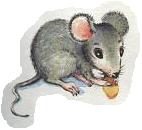 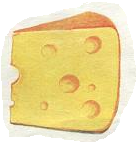 Дети должны составить устно предложение из трех слов: мышка любит сыр, а затем повторить предложение и обозначить его одной длинной полоской. (воспитатель на доске, дети в тетради). Сколько слов в предложении? (три).Слова обозначаются в схеме короткими чертами. Дети по показу воспитателя выборочно называют второе, третье, первое слово (можно обратиться к картинкам).Закрепление нового материала.Придумай предложения по картинкам. Используй схемы предложений.Итог занятия.Что нового и интересного вы узнали на сегодняшнем занятии?Рефлексия.Покажите с помощью жестов ваше настроение после занятия.